МоскваОб утверждении Порядка разработки и утверждения 
технических спецификаций (отчетов)В соответствии с пунктом 242 статьи 9 Федерального закона 
от 29 июня 2015 года № 162-ФЗ «О стандартизации в Российской Федерации» (Собрание законодательства Российской Федерации, 2015, № 27, ст. 3953; 2021, № 1, ст. 62) п р и к а з ы в а ю:1. Утвердить прилагаемый Порядок разработки и утверждения технических спецификаций (отчетов).2. Настоящий приказ вступает в силу с 29 июня 2021 г.УТВЕРЖДЕНприказом Федерального агентствапо техническому регулированию 
и метрологииот «___» ___________ 2021 г. № ____Порядок разработки и утверждения 
технических спецификаций (отчетов)I Общие положения1. Настоящий Порядок разработки и утверждения технических спецификаций (отчетов) (далее – Порядок) устанавливает правила разработки, утверждения, внесения изменений, отмены технических спецификаций (отчетов), а также их регистрации в Федеральном информационном фонде стандартов (далее – Фонд).2. Разработка и утверждение технических спецификаций (отчетов) осуществляется техническим комитетом по стандартизации, за которым закреплены объекты стандартизации и области деятельности, соответствующие разрабатываемым и утверждаемым техническим спецификациям (отчетам). 3. Технические спецификации (отчеты) разрабатываются с учетом документов национальной системы стандартизации. Построение, изложение, оформление, экспертиза и нормоконтроль проектов технических спецификаций (отчетов) осуществляется в соответствии с основополагающими национальными стандартами и правилами стандартизации.II Разработка и утверждение технических спецификаций (отчетов)4. Предложение о разработке технической спецификации (отчета) может направить в технический комитет по стандартизации любой участник работ по стандартизации.5. При разработке технической спецификации (отчета) могут использоваться в качестве основы документы международной организации по стандартизации аналогичного статуса, стандарты организаций и технические условия, которые содержат новые и (или) прогрессивные требования к объектам стандартизации и способствуют повышению конкурентоспособности инновационной продукции, результаты научных исследований (испытаний) и измерений, приобретенный практический опыт применения инновационных продукции, процессов и технологий. 6. В случае принятия техническим комитетом по стандартизации решения о разработке технической спецификации (отчета) участник работ по стандартизации, выступивший с предложением о разработке технической спецификации (отчета) (далее – разработчик), готовит проект технической спецификации (отчета), а также пояснительную записку к нему и направляет их в секретариат технического комитета по стандартизации.7. В случае принятия техническим комитетом по стандартизации решения об отказе в разработке технической спецификации (отчета) технический комитет по стандартизации уведомляет о принятом решении разработчика в срок не позднее 7 дней с момента принятия такого решения.8. Секретариат технического комитета по стандартизации в срок не более 15 дней с момента представления проекта технической спецификации (отчета) и пояснительной записки к нему проводит проверку соблюдения в проекте правил построения, изложения и оформления технических спецификаций (отчетов) и осуществляет рассылку проекта технической спецификации (отчета) и пояснительной записки к нему членам технического комитета по стандартизации для рассмотрения и подготовки отзыва9. Члены технического комитета по стандартизации в срок не более 30 дней с момента рассылки рассматривают проект технической спецификации (отчета) и направляют отзывы на него разработчику и в секретариат технического комитета по стандартизации.10. Разработчик рассматривает все поступившие отзывы и составляет сводку отзывов с указанием сведений об их учете или причинах отклонения, дорабатывает проект технической спецификации (отчета), дополняет пояснительную записку к проекту характеристикой отзывов и направляет их в секретариат технического комитета по стандартизации.11. Секретариат технического комитета по стандартизации в срок не более 20 дней с момента поступления рассматривает поступившие в соответствии с пунктом 10 настоящего Порядка от разработчика документы, рассылает их членам технического комитета по стандартизации, и организует проведение голосования членов технического комитета по стандартизации по доработанному проекту технической спецификации (отчета) на заседании технического комитета по стандартизации в срок не позднее 10 дней со дня рассылки.12. Члены технического комитета по стандартизации рассматривают доработанный проект технической спецификации (отчета), пояснительную записку к нему и сводку отзывов и голосуют по нему на очном или заочном заседании технического комитета по стандартизации.13. Решение об утверждении технической спецификации (отчета) считается принятым, если за утверждение технической спецификации (отчета) положительно проголосовало не менее двух третей членов технического комитета по стандартизации, принявших участие в голосовании, при условии, что голосовало не менее половины членов технического комитета по стандартизации.14. Секретариат технического комитета по стандартизации в срок не более 7 дней с момента голосования по проекту технической спецификации (отчета) подводит итоги голосования и отражает их в проектах протокола заседания технического комитета по стандартизации и экспертного заключения по проекту технической спецификации (отчета) для утверждения председателем технического комитета по стандартизации.15. Техническая спецификация (отчет) утверждается протоколом заседания технического комитета по стандартизации на основе результатов голосования и положительного экспертного заключения.16. Срок действия технической спецификации (отчета) устанавливается в протоколе заседания технического комитета по стандартизации и не должен превышать трех лет с момента утверждения технической спецификации (отчета).17. В случае отрицательного решения технического комитета по стандартизации разработчик может доработать проект технической спецификации (отчета) и направить его на рассмотрение в секретариат технического комитета по стандартизации повторно в соответствии с настоящим Порядком.18. Технический комитет по стандартизации ведет учет утвержденных технических спецификаций (отчетов) и присваивает им обозначения.19. Техническая спецификация (отчет) подлежит регистрации в Фонде в случае принятия техническим комитетом по стандартизации решения о направлении технической спецификации (отчета) для регистрации в Федеральное агентство по техническому регулированию и метрологии (далее – Росстандарт). Решение техническим комитетом может быть принято как в процессе утверждении проекта технической спецификации (отчета), так и в отношении действующей технической спецификации (отчета)20. Для регистрации утвержденной технической спецификации (отчета) в Фонде технический комитет по стандартизации направляет в Росстандарт утвержденную и прошедшую нормоконтроль в составе, установленном в пункте 3 настоящего Порядка, техническую спецификацию (отчет), протокол заседания технического комитета по стандартизации, которым утверждена техническая спецификация (отчет), экспертное заключение технического комитета по стандартизации, сводку отзывов и пояснительную записку.21. Решение о регистрации технической спецификации (отчета) в Фонде Росстандарт принимает по результатам рассмотрения документов, указанных в пункте 20 настоящего Порядка, в срок не более 15 дней с момента поступления технической спецификации (отчета) в Росстандарт.III Внесение изменений, отмена и сведения 
о технических спецификациях (отчетах)22. Внесение изменений в технические спецификации (отчеты) осуществляется в порядке, установленном в пунктах 6 – 17 настоящего Порядка для их разработки и утверждения.23. Изменение, внесенное в техническую спецификацию (отчет), подлежит регистрации в Фонде в порядке, установленном в пунктах 19 – 21 настоящего Порядка в случае, если изменения вносятся в зарегистрированную в Фонде техническую спецификацию (отчет).24. Техническая спецификация (отчет) может быть отменена до истечения срока ее действия решением технического комитета по стандартизации на основе проведенного голосования. 25. В случае, если отмененная техническая спецификация (отчет) была зарегистрирована в Фонде, технический комитет по стандартизации в срок не позднее семи дней со дня принятия решения об отмене технической спецификации (отчета) уведомляет Росстандарт путем направления в его адрес протокола заседания технического комитета по стандартизации, на котором было принято решение об отмене. 26. Росстандарт имеет право исключить из Фонда техническую спецификацию (отчет) в случае поступления от технического комитета по стандартизации решения об исключении или отмене, а также в случае выявленных в период действия технической спецификации (отчета) ее несоответствие принципам стандартизации, установленным в статье 4 Федерального закона от 29 июня 2015 года № 162-ФЗ «О стандартизации в Российской Федерации». В случае исключения технической спецификации (отчета) из фонда Росстандарт уведомляет об этом соответствующий технический комитет по стандартизации.27. Информация об утвержденных техническим комитетом по стандартизации технических спецификациях (отчетах), изменениях к ним и об отмене технических спецификациях (отчетах), изменениях к ним размещается на официальном сайте организации, выполняющей функции по ведению дел секретариата технического комитета по стандартизации в информационно-телекоммуникационной сети «Интернет».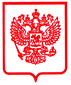 МИНИСТЕРСТВО ПРОМЫШЛЕННОСТИ И ТОРГОВЛИРОССИЙСКОЙ ФЕДЕРАЦИИФЕДЕРАЛЬНОЕ АГЕНТСТВОПО ТЕХНИЧЕСКОМУ РЕГУЛИРОВАНИЮ И МЕТРОЛОГИИ(Росстандарт)П Р И К А ЗМИНИСТЕРСТВО ПРОМЫШЛЕННОСТИ И ТОРГОВЛИРОССИЙСКОЙ ФЕДЕРАЦИИФЕДЕРАЛЬНОЕ АГЕНТСТВОПО ТЕХНИЧЕСКОМУ РЕГУЛИРОВАНИЮ И МЕТРОЛОГИИ(Росстандарт)П Р И К А ЗМИНИСТЕРСТВО ПРОМЫШЛЕННОСТИ И ТОРГОВЛИРОССИЙСКОЙ ФЕДЕРАЦИИФЕДЕРАЛЬНОЕ АГЕНТСТВОПО ТЕХНИЧЕСКОМУ РЕГУЛИРОВАНИЮ И МЕТРОЛОГИИ(Росстандарт)П Р И К А З№ РуководительА.П.Шалаев